The Pictures of Cities in the USAHonolulu , Hawaii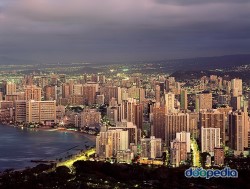 Scottsdale , Arizona 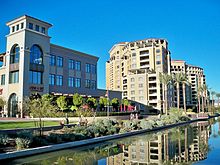 Irvine , California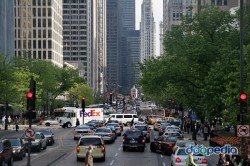 Austin ,Texas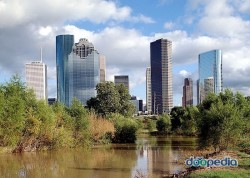 Miami  , Florida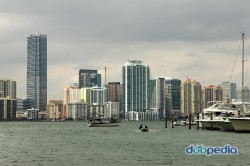 Role Play Cards  Wall ChartsMake a Case The formula of making a case Opening  First , First of all , To begin with ~~Strenghtening Second,  In addition,  Furthermore,  Moreover , Besides ~~`ClosingIn short, Therefore, Thus, Hence  ~Family Council   The procedure of the lesson Receive role play cardsPrepare your case Study your cardsThink of additional reasons Ask teacher information questionsMake your case to CharlesFollow the formulaCharles decides which is the most convincing case and summarizes reasonsCharles reports what he decided. Information  About  the  Cites About Hawaii Hawaii History and LifestyleAloha. Known for its sandy white beaches, turquoise blue water and lush vegetation, Hawaii, to many, is a place to vacation. Millions of tourists flock to Hawaii, comprised of a link of eight islands including Maui, Kauai, Oahu, Lanai, Molokai, Nihau, Kahoolawe and of course the Big Island of Hawaii. Together the group of islands stretch 1,600 miles in the Pacific.Yes, there is sun, swimming, and scuba diving, but the state has so much more to offer than what is plastered on brochures at the local travel agency. Volcanoes, lava flows, acres of forest, coffee and macadamia plantations, and abandoned sugar cane fields are also what make Hawaii and each of its islands so unique and worth exploring.About HonoluluHonolulu is a big city, and with that comes lots of benefits. One benefit is that most big cities have public transit, but Honolulu really shines when it comes to the extensiveness and use of its public transit system. More than most large American cities, Honolulu citizens use public transit daily to get to and from work. And while there are transportation options, most people in Honolulu ride the bus. Whereas in some cities one is destined to sit in traffic every morning to get to work and every evening to get home, in Honolulu a lot leave their cars at home (if they even choose to own one), and hop a ride on the bus.Weather, Parks in HonoluluHonolulu’s amenities also make it one of the best places to live. The city offers visitors and residents features such as numerous recreational opportunities, breathtaking views, a vibrant arts scene and a warm climate – average highs range from 80 to 90 degrees Fahrenheit. One of the most famous hiking trails is up the slopes of Leahi, which was built in 1908 as part of Oahu’s coastal defense system. Beaches, including Waikiki, offer renowned surfing and recreation in the natural world, and you can find world-class shopping throughout Honolulu.Things to Do in HonoluluThe arts have long played a vital role in the city’s economic and recreational strength. The epicenter of Oahu’s arts scene is in Downtown Honolulu and Chinatown where contemporary Hawaiian artists exhibit their craftsmanship through the Chinatown Arts Walk and nearby galleries. The historic Hawaii Theatre is now a state-of-the-art performance center. And you can visit several city museums, including the Honolulu Museum of Art, which houses more than 34,000 objects. Several annual festivals showcase Hawaiian art, dance, music and history and, with a theme of Pacific Harmony, the Honolulu Festival is one of Hawaii’s premier cultural events, attracting thousands of visitors each March.About Arizona Arizona Climate and TopographyArizona boasts a stunning landscape, from the Colorado Plateau in the north to the Sonora Desert in the southwest and the mountains of the southeast. The state is home to 22 national parks and monuments, most famously the Grand Canyon, an awe-inspiring river-carved gorge listed as one of the seven natural wonders of the world. More than 5 million visitors travel to the Grand Canyon annually, representing a major portion of the state's $13.7 billion tourism industry. Other natural wonders drawing tourists to Arizona include the Painted Desert, Petrified Forest, and Lake Mead, a recreational bonanza created by the construction of the Hoover Dam on the Colorado River in 1936.Arizona Economy and IndustryAside from its scenic attractions, Arizona's economy depends on copper mining, producing more than 60% of the U.S total, cattle ranching, and irrigated farming of heat-loving crops such as cotton, lettuce, and citrus fruits. First explored by Spanish conquistadors looking for "cities of gold" in the 1500s, Arizona still mines significant amounts of gold and silver and ranks second in the U.S. in gemstone production.About ScottsdaleThough it’s a suburb of Phoenix, Scottsdale, Ariz., has its own vibe and a resort-like package of amenities that attracts many retirees. There are spas to relax in, golf courses to play, mountains to hike and nightclubs to dance until the morning light. Warm, dry weather and lots of sunshine allow those living in Scottsdale to enjoy outdoor activities throughout the year. Beyond the array of things to do in Scottsdale, what makes this city one of the best retirement destinations is its high concentration of older residents, low crime rates and excellent health-care facilities. Hospitals in Scottsdale receive excellent ratings from patients. Among the more than 20 golf courses found in and around Scottsdale are country clubs that offer discounts to senior citizens. Several courses are located in or near active adult communities. Surrounding Scottsdale are breathtaking views of the high desert, which can be explored on foot, bike, horseback or four-wheel drive. Many trails wind through groupings of oddly shaped cacti and wildflowers, leading to mountain tops and streams. A popular way of taking in the sites is by hot air balloon. Many newcomers are surprised by the number of water activities found near Scottsdale, like white-water rafting, tubing and fishing.Scottsdale’s Culinary Festival, one of the longest-running food festivals in the U.S., draws more than 35,000 people each year. The six-day event showcases many of the restaurants, wineries, breweries and chefs in the city. You’ll find just about any cultural experience you’re looking for in Scottsdale, which has a collection of theaters, museums, art galleries and pubs. About California Extremes of climate and topography also characterize California's 155,959 square miles of land area. It is the only state with an extensive seacoast, high mountains and deserts. Just 80 miles apart within California are the highest point in the contiguous 48 states (Mount Whitney at 14,494 feet) and the lowest point in the U.S. (Death Valley at 282 feet below sea level). Despite its distinction as the state with the highest recorded temperature in U.S. history, 134F (also at Death Valley), California's central coast enjoys the most equable average temperatures in the country, varying just 10F between summer and winter. Southern California is indeed quite sunny and dry, true to its reputation, with Los Angeles and San Diego each averaging close to a foot of rainfall annually; yet Northern California's major city, San Francisco, is famously foggy, receiving 50% more precipitation.California TourismCalifornia's dramatic topography and scenery have made it the top travel destination in the U.S. for a number of years, and its beaches, mountains, and preserves like Monterey Bay and Yosemite National Park bring in millions of outdoor adventurers, wildlife enthusiasts, surfers and skiers. Many more visitors come to see California's urban attractions, from Disneyland and Hollywood in Los Angeles area to the historic cable cars, Fishermans' Wharf and Golden Gate Bridge of San Francisco.Living in CaliforniaIn many ways California offers its residents an outstanding quality of life, with a strong and diverse job market, mild climate, top-notch public university system, and numerous natural amenities. Problems do exist, though. California is frequently plagued by natural and weather-related disasters, including earthquakes, wildfires and landslides. The cost of living, at least in the major metropolitan areas, is very high, and the inner cities have been beset in recent years by growing rates of violent crime fueled largely by youth gangs. Since 2000, state politics have been in upheaval, after an energy crisis and budget shortfall prompted Californians to recall Governor Gray Davis in 2003, just 13 months after electing him.About IrvineCity of Irvine, CAThe city’s low crime rate makes it a safe place to live. Irvine is a relatively large coastal city (i.e. on the ocean, a bay, or inlet) located in the state of California Here, these young singles will find many others like themselves, with opportunities for friendships, socializing, romance, and fun.Irvine is also nautical, which means that parts of it are somewhat historic and touch the ocean or tidal bodies of water, such as inlets and bays. Quite often, nautical areas such as these attract visitors and locals who come to enjoy the scenery and various waterfront activities. About Texas TX Climate and Geographic InformationBecause of its size and location, the Texas climate and topography defies easy characterization. From great plains and canyons in the panhandle, to sandy beaches, bayous and the Piney Woods in the east, to high desert and mountains in the west and rolling hills in the center, Texas has a little of everythingAbout AustinCity of Austin, TXThe capital of Texas is Austin, home to the University of Texas. Of important note, Austin is also a city of artists. Austin has more artists, designers and people working in media than 90% of the communities in America. This concentration of artists helps shape Austin’s character.Austin is a big city, and with that comes lots of benefits. One benefit is that most big cities have public transit, but Austin really shines when it comes to the extensiveness and use of its public transit system. More than most large American cities, Austin citizens use public transit daily to get to and from work.About Florida Florida Tourism and EcologyPeople flock to Florida by the millions, drawn by Walt Disney World Resort near Orlando, the world's largest theme park. Florida is also home to Universal Studios, Sea World, Busch Gardens, and Cypress Gardens, among others, Florida attracts 60 million tourists annually to its family-oriented theme parks, zoos and aquariums, sandy beaches on both coasts, and national and state parks. About MiamiCity of Miami, FLMiami is a large coastal city (i.e. on the ocean, a bay, or inlet) located in the state of Florida. With a population of 417,650 people and 258 constituent neighborhoods, Miami is the second largest community in Florida. Miami is also nautical, which means that parts of it are somewhat historic and touch the ocean or tidal bodies of water, such as inlets and bays. Such areas are often places that visitors and locals go for waterfront activities or taking in the scenery. Miami, like many big cities in America, has a public transportation system, but the citizens of Miami are lucky because theirs is one of the most extensive and widely used. Many commuters choose to leave their cars at home and instead use the bus to get to and from work. In fact, for some people it is feasible to forgo car ownership entirely, avoiding the cost and headache of driving in heavy traffic. The benefits include reduced air pollution and load on the road network.  Listening    Speaking   Reading    Grammar   Writing  Listening    Speaking   Reading    Grammar   Writing  Listening    Speaking   Reading    Grammar   Writing  Listening    Speaking   Reading    Grammar   WritingTopic: The Best Place to Live Topic: The Best Place to Live Topic: The Best Place to Live Topic: The Best Place to Live Instructor:Michael Students Competency Level Pre-intermediateNumber of Students:5Lesson Length:50 minutesMaterials: (List the Names of all materials used in the lesson. Materials must be shown at the end of this document)Whiteboard and MarkerRole Play Cards :  - Amy - Lily- Rachel - Cathy - CharlesPictures : The Pictures of Cities in the USA-Honolulu , Hawaii-Scottsdale , Arizona -Irvine , California-Austin ,Texas-Miami  , FloridaWall Charts - Make a Case- Family CouncilInformation About the CitiesMaterials: (List the Names of all materials used in the lesson. Materials must be shown at the end of this document)Whiteboard and MarkerRole Play Cards :  - Amy - Lily- Rachel - Cathy - CharlesPictures : The Pictures of Cities in the USA-Honolulu , Hawaii-Scottsdale , Arizona -Irvine , California-Austin ,Texas-Miami  , FloridaWall Charts - Make a Case- Family CouncilInformation About the CitiesMaterials: (List the Names of all materials used in the lesson. Materials must be shown at the end of this document)Whiteboard and MarkerRole Play Cards :  - Amy - Lily- Rachel - Cathy - CharlesPictures : The Pictures of Cities in the USA-Honolulu , Hawaii-Scottsdale , Arizona -Irvine , California-Austin ,Texas-Miami  , FloridaWall Charts - Make a Case- Family CouncilInformation About the CitiesMaterials: (List the Names of all materials used in the lesson. Materials must be shown at the end of this document)Whiteboard and MarkerRole Play Cards :  - Amy - Lily- Rachel - Cathy - CharlesPictures : The Pictures of Cities in the USA-Honolulu , Hawaii-Scottsdale , Arizona -Irvine , California-Austin ,Texas-Miami  , FloridaWall Charts - Make a Case- Family CouncilInformation About the CitiesAims: (What students will be able to achieve by participating in the activities of the lesson.  (Ss gain or get by doing…)Improve speaking skills by role play and discussion with group and answering teacher.  Activate, increase interest and participate with fun in an English communication activity by sharing stories of teacher and students.Improve listening skills by role play and discussion with a group, responding to teacher.Improve interaction and communication skills by having discussion in a group and planning a role play.Aims: (What students will be able to achieve by participating in the activities of the lesson.  (Ss gain or get by doing…)Improve speaking skills by role play and discussion with group and answering teacher.  Activate, increase interest and participate with fun in an English communication activity by sharing stories of teacher and students.Improve listening skills by role play and discussion with a group, responding to teacher.Improve interaction and communication skills by having discussion in a group and planning a role play.Aims: (What students will be able to achieve by participating in the activities of the lesson.  (Ss gain or get by doing…)Improve speaking skills by role play and discussion with group and answering teacher.  Activate, increase interest and participate with fun in an English communication activity by sharing stories of teacher and students.Improve listening skills by role play and discussion with a group, responding to teacher.Improve interaction and communication skills by having discussion in a group and planning a role play.Aims: (What students will be able to achieve by participating in the activities of the lesson.  (Ss gain or get by doing…)Improve speaking skills by role play and discussion with group and answering teacher.  Activate, increase interest and participate with fun in an English communication activity by sharing stories of teacher and students.Improve listening skills by role play and discussion with a group, responding to teacher.Improve interaction and communication skills by having discussion in a group and planning a role play.Language Skills: (Lists what activities language skills students will be using by participating in the activities of the lesson.)Reading: (Where did reading occur in the lesson?)Role card, wall chart, note taking, Information About the CitiesListening: (Where did listening occur in the lesson?)Teacher talk, during role play, discussion Speaking: (Where did speaking occur in the lesson?)Role play, small group discussion, answering teacher.Writing: (Where did writing occur in the lesson?)Notes, planningLanguage Skills: (Lists what activities language skills students will be using by participating in the activities of the lesson.)Reading: (Where did reading occur in the lesson?)Role card, wall chart, note taking, Information About the CitiesListening: (Where did listening occur in the lesson?)Teacher talk, during role play, discussion Speaking: (Where did speaking occur in the lesson?)Role play, small group discussion, answering teacher.Writing: (Where did writing occur in the lesson?)Notes, planningLanguage Skills: (Lists what activities language skills students will be using by participating in the activities of the lesson.)Reading: (Where did reading occur in the lesson?)Role card, wall chart, note taking, Information About the CitiesListening: (Where did listening occur in the lesson?)Teacher talk, during role play, discussion Speaking: (Where did speaking occur in the lesson?)Role play, small group discussion, answering teacher.Writing: (Where did writing occur in the lesson?)Notes, planningLanguage Skills: (Lists what activities language skills students will be using by participating in the activities of the lesson.)Reading: (Where did reading occur in the lesson?)Role card, wall chart, note taking, Information About the CitiesListening: (Where did listening occur in the lesson?)Teacher talk, during role play, discussion Speaking: (Where did speaking occur in the lesson?)Role play, small group discussion, answering teacher.Writing: (Where did writing occur in the lesson?)Notes, planningLanguage Systems: (Lists what language systems students will be using by participating in the activities of the lesson.)Phonology: (sound)Role play, discussion, teacher talkFunction: (situation)Respect, family relationship, persuasionLexis: (meaning)Vocabulary about places, family Grammar: (language structure)Be verbs and descriptionDiscourse: (communication) Discussion , making a case, role play , responding teacherLanguage Systems: (Lists what language systems students will be using by participating in the activities of the lesson.)Phonology: (sound)Role play, discussion, teacher talkFunction: (situation)Respect, family relationship, persuasionLexis: (meaning)Vocabulary about places, family Grammar: (language structure)Be verbs and descriptionDiscourse: (communication) Discussion , making a case, role play , responding teacherLanguage Systems: (Lists what language systems students will be using by participating in the activities of the lesson.)Phonology: (sound)Role play, discussion, teacher talkFunction: (situation)Respect, family relationship, persuasionLexis: (meaning)Vocabulary about places, family Grammar: (language structure)Be verbs and descriptionDiscourse: (communication) Discussion , making a case, role play , responding teacherLanguage Systems: (Lists what language systems students will be using by participating in the activities of the lesson.)Phonology: (sound)Role play, discussion, teacher talkFunction: (situation)Respect, family relationship, persuasionLexis: (meaning)Vocabulary about places, family Grammar: (language structure)Be verbs and descriptionDiscourse: (communication) Discussion , making a case, role play , responding teacherAssumptions: (What students must already be able to do and what concepts must already be mastered before the lesson in order to achieve the aims of the lesson.)All Ss understand the basic of role play and will enjoy discussing family membersAll Ss probably have  persuaded family members to do somethingAll Ss opinion about the best places to liveAssumptions: (What students must already be able to do and what concepts must already be mastered before the lesson in order to achieve the aims of the lesson.)All Ss understand the basic of role play and will enjoy discussing family membersAll Ss probably have  persuaded family members to do somethingAll Ss opinion about the best places to liveAssumptions: (What students must already be able to do and what concepts must already be mastered before the lesson in order to achieve the aims of the lesson.)All Ss understand the basic of role play and will enjoy discussing family membersAll Ss probably have  persuaded family members to do somethingAll Ss opinion about the best places to liveAssumptions: (What students must already be able to do and what concepts must already be mastered before the lesson in order to achieve the aims of the lesson.)All Ss understand the basic of role play and will enjoy discussing family membersAll Ss probably have  persuaded family members to do somethingAll Ss opinion about the best places to liveAnticipated Errors and Solutions: (What things might go wrong in the lesson and what the solution will be. An SOS activity should also be included)If Ss may not have many ideas -> Solution : T gives them little examplesIf activity lasts too long -> Solution : T cuts the unnecessary partsIf activity finishes too soon-> Solution : T makes suggestions and shares ideasIf Ss may not understand -> Solution: T shows demonstration.If certain Ss are shy -> Solution: T encourages them, gives positive feedback , and changes roles for them.Anticipated Errors and Solutions: (What things might go wrong in the lesson and what the solution will be. An SOS activity should also be included)If Ss may not have many ideas -> Solution : T gives them little examplesIf activity lasts too long -> Solution : T cuts the unnecessary partsIf activity finishes too soon-> Solution : T makes suggestions and shares ideasIf Ss may not understand -> Solution: T shows demonstration.If certain Ss are shy -> Solution: T encourages them, gives positive feedback , and changes roles for them.Anticipated Errors and Solutions: (What things might go wrong in the lesson and what the solution will be. An SOS activity should also be included)If Ss may not have many ideas -> Solution : T gives them little examplesIf activity lasts too long -> Solution : T cuts the unnecessary partsIf activity finishes too soon-> Solution : T makes suggestions and shares ideasIf Ss may not understand -> Solution: T shows demonstration.If certain Ss are shy -> Solution: T encourages them, gives positive feedback , and changes roles for them.Anticipated Errors and Solutions: (What things might go wrong in the lesson and what the solution will be. An SOS activity should also be included)If Ss may not have many ideas -> Solution : T gives them little examplesIf activity lasts too long -> Solution : T cuts the unnecessary partsIf activity finishes too soon-> Solution : T makes suggestions and shares ideasIf Ss may not understand -> Solution: T shows demonstration.If certain Ss are shy -> Solution: T encourages them, gives positive feedback , and changes roles for them.References:References:References:References:Lead-In or Pre-Task Part (Warm-Up Part to activate and create interest in the lesson.)Lead-In or Pre-Task Part (Warm-Up Part to activate and create interest in the lesson.)Lead-In or Pre-Task Part (Warm-Up Part to activate and create interest in the lesson.)Lead-In or Pre-Task Part (Warm-Up Part to activate and create interest in the lesson.)Materials: (List the Names of all materials used in the Lead-In or Pre-Task Part of the lesson. Materials must be shown at the end of this document)Whiteboard and MarkerPictures : The Pictures of Cities in the USA-Honolulu , Hawaii-Scottsdale , Arizona -Irvine , California-Austin ,Texas-Miami  , FloridaMaterials: (List the Names of all materials used in the Lead-In or Pre-Task Part of the lesson. Materials must be shown at the end of this document)Whiteboard and MarkerPictures : The Pictures of Cities in the USA-Honolulu , Hawaii-Scottsdale , Arizona -Irvine , California-Austin ,Texas-Miami  , FloridaMaterials: (List the Names of all materials used in the Lead-In or Pre-Task Part of the lesson. Materials must be shown at the end of this document)Whiteboard and MarkerPictures : The Pictures of Cities in the USA-Honolulu , Hawaii-Scottsdale , Arizona -Irvine , California-Austin ,Texas-Miami  , FloridaMaterials: (List the Names of all materials used in the Lead-In or Pre-Task Part of the lesson. Materials must be shown at the end of this document)Whiteboard and MarkerPictures : The Pictures of Cities in the USA-Honolulu , Hawaii-Scottsdale , Arizona -Irvine , California-Austin ,Texas-Miami  , FloridaTime:Classroom Set Up:Student Activity and Goals:Teacher Procedure & Instructions:1min5min3min2minWholeWholeWholeWholeSs greet the teacherSs listen to the teacherSs talk their storySs listen to the teacherGreetingTell  T’s stories about family members’ residential areas and the reasons why they  live apart from one anotherElicit the stories from Ss (the reasons why children moved to different places) Tell T’s  story about  stay with parents at one of the children’s residence  for a while.Let’s do role play about family council as to the best place for parents to stay. Pre-Activity or Task Familiarization Part  (Presentation Part Presenting the language structure to be covered in the lesson. Prepares students for the communication activity.)Pre-Activity or Task Familiarization Part  (Presentation Part Presenting the language structure to be covered in the lesson. Prepares students for the communication activity.)Pre-Activity or Task Familiarization Part  (Presentation Part Presenting the language structure to be covered in the lesson. Prepares students for the communication activity.)Pre-Activity or Task Familiarization Part  (Presentation Part Presenting the language structure to be covered in the lesson. Prepares students for the communication activity.)Materials: (List the Names of all materials used in the Pre-Activity or Task Familiarization Part of the lesson. Materials must be shown at the end of this document)Whiteboard and MarkerRole Play Cards :  - Amy - Lily- Rachel - Cathy - CharlesPictures : The Pictures of Cities in the USA-Honolulu , Hawaii-Scottsdale , Arizona -Irvine , California-Austin ,Texas-Miami  , FloridaWall Charts - Make a Case- Family CouncilInformation About the CitiesMaterials: (List the Names of all materials used in the Pre-Activity or Task Familiarization Part of the lesson. Materials must be shown at the end of this document)Whiteboard and MarkerRole Play Cards :  - Amy - Lily- Rachel - Cathy - CharlesPictures : The Pictures of Cities in the USA-Honolulu , Hawaii-Scottsdale , Arizona -Irvine , California-Austin ,Texas-Miami  , FloridaWall Charts - Make a Case- Family CouncilInformation About the CitiesMaterials: (List the Names of all materials used in the Pre-Activity or Task Familiarization Part of the lesson. Materials must be shown at the end of this document)Whiteboard and MarkerRole Play Cards :  - Amy - Lily- Rachel - Cathy - CharlesPictures : The Pictures of Cities in the USA-Honolulu , Hawaii-Scottsdale , Arizona -Irvine , California-Austin ,Texas-Miami  , FloridaWall Charts - Make a Case- Family CouncilInformation About the CitiesMaterials: (List the Names of all materials used in the Pre-Activity or Task Familiarization Part of the lesson. Materials must be shown at the end of this document)Whiteboard and MarkerRole Play Cards :  - Amy - Lily- Rachel - Cathy - CharlesPictures : The Pictures of Cities in the USA-Honolulu , Hawaii-Scottsdale , Arizona -Irvine , California-Austin ,Texas-Miami  , FloridaWall Charts - Make a Case- Family CouncilInformation About the CitiesTime:Classroom Set Up:Student Activity and Goals:Teacher Procedure & Instructions:3min1min5min5minWholeGroupGroupWholeSs listen to what T saysSs move into groupSs read role cards ,study Information about the Cites and share with group members.Ss prepare for role playIntroduce the role play and describe setting. Divide Ss into groupHand out role cards and Information about the Cities.  Ask Ss to discuss roles and pick roles. Ask Ss to prepare for role play, using information about the cities.T facilitates.  Make notes to help plan role play.Transition now time to present role playsMain Activity or Task Realization Part (Practice to Production Part Teacher lead practice of the language presented and move to communication based more student centered activity)Main Activity or Task Realization Part (Practice to Production Part Teacher lead practice of the language presented and move to communication based more student centered activity)Main Activity or Task Realization Part (Practice to Production Part Teacher lead practice of the language presented and move to communication based more student centered activity)Main Activity or Task Realization Part (Practice to Production Part Teacher lead practice of the language presented and move to communication based more student centered activity)Materials: (List the Names of all materials used in the Main Activity or Task Realization Part of the lesson. Materials must be shown at the end of this document)- Whiteboard and Markers,- Information About the CitiesMaterials: (List the Names of all materials used in the Main Activity or Task Realization Part of the lesson. Materials must be shown at the end of this document)- Whiteboard and Markers,- Information About the CitiesMaterials: (List the Names of all materials used in the Main Activity or Task Realization Part of the lesson. Materials must be shown at the end of this document)- Whiteboard and Markers,- Information About the CitiesMaterials: (List the Names of all materials used in the Main Activity or Task Realization Part of the lesson. Materials must be shown at the end of this document)- Whiteboard and Markers,- Information About the CitiesTime:Classroom Set Up:Student Activity and Goals:Teacher Procedure & Instructions:1min8min5min2minWholeGroupGroupWholeSs get ready for role play don’t use cards in role plays.Ss do activitySs tell their decision Ss listen what T says.Ss give a big hand each otherT gives instruction for each group to come to front and present and enjoy role play and starts role playT monitors role playing , gives encouragement to each group and facilitates class feedback to role play groupT asks Ss what they decided .(Where to stay)Give Ss positive feedback, and comments.Facilitates class members.Post Activity or Post Task Part (Wrap-Up Part Close the Lesson on a high note to and consolidate language learned in a communication based activity new situation.)Post Activity or Post Task Part (Wrap-Up Part Close the Lesson on a high note to and consolidate language learned in a communication based activity new situation.)Post Activity or Post Task Part (Wrap-Up Part Close the Lesson on a high note to and consolidate language learned in a communication based activity new situation.)Post Activity or Post Task Part (Wrap-Up Part Close the Lesson on a high note to and consolidate language learned in a communication based activity new situation.)Materials: (List the Names of all materials used in the Post Activity or Post Task Part of the lesson. Materials must be shown at the end of this document)Whiteboard and MarkerPictures : The Pictures of Cities in the USA-Honolulu , Hawaii-Scottsdale , Arizona -Irvine , California-Austin ,Texas-Miami  , FloridaMaterials: (List the Names of all materials used in the Post Activity or Post Task Part of the lesson. Materials must be shown at the end of this document)Whiteboard and MarkerPictures : The Pictures of Cities in the USA-Honolulu , Hawaii-Scottsdale , Arizona -Irvine , California-Austin ,Texas-Miami  , FloridaMaterials: (List the Names of all materials used in the Post Activity or Post Task Part of the lesson. Materials must be shown at the end of this document)Whiteboard and MarkerPictures : The Pictures of Cities in the USA-Honolulu , Hawaii-Scottsdale , Arizona -Irvine , California-Austin ,Texas-Miami  , FloridaMaterials: (List the Names of all materials used in the Post Activity or Post Task Part of the lesson. Materials must be shown at the end of this document)Whiteboard and MarkerPictures : The Pictures of Cities in the USA-Honolulu , Hawaii-Scottsdale , Arizona -Irvine , California-Austin ,Texas-Miami  , FloridaTime:Classroom Set Up:Student Activity and Goals:Teacher Procedure Instructions:2 minWhole-Ss are asked if they enjoyed the activity or not.-Ss vote the best city <Feedback>-T asks Ss whether they enjoy the Activity or not.(Listen to Ss feedback on the activity.)-T asks Ss to vote the best city to liveAmyLily24 years old- live in Honolulu , Hawaii -40 years old- live in Scottsdale , ArizonaRachelCathy-30 years old -live in Irvine , California.-33 years old -live in Austin , TexasCharles  (Father)- 65 years old- live in Miami, Florida